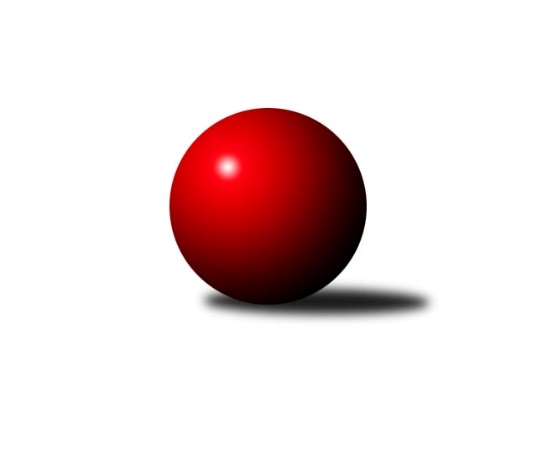 Č.4Ročník 2018/2019	17.3.2019Nejlepšího výkonu v tomto kole: 2776 dosáhlo družstvo: KK Blansko BJihomoravský KP1 - nadstavba 2018/2019Výsledky 4. kolaSouhrnný přehled výsledků:KK Mor.Slávia Brno C	- SK Podlužan Prušánky B	2:6	2581:2611	3.5:8.5	15.3.KK Blansko B	- KK Sokol Litenčice	6:2	2776:2563	9.0:3.0	15.3.TJ Sokol Brno IV	- TJ Sokol Vážany	2:6	2559:2631	4.0:8.0	15.3.KK Slovan Rosice C	- KK Vyškov C		dohrávka		2.4.Tabulka družstev:	1.	KK Vyškov C	9	7	1	1	47.0 : 25.0 	61.0 : 47.0 	 2694	15	2.	KK Blansko B	10	7	0	3	48.5 : 31.5 	72.5 : 47.5 	 2640	14	3.	SK Podlužan Prušánky B	10	6	0	4	46.0 : 34.0 	66.5 : 53.5 	 2598	12	4.	TJ Sokol Brno IV	10	6	0	4	43.5 : 36.5 	63.5 : 56.5 	 2610	12	5.	KK Sokol Litenčice	10	4	1	5	43.0 : 37.0 	62.5 : 57.5 	 2595	9	6.	KK Mor.Slávia Brno C	10	4	0	6	31.0 : 49.0 	47.5 : 72.5 	 2555	8	7.	KK Slovan Rosice C	9	2	0	7	25.0 : 47.0 	44.5 : 63.5 	 2584	4	8.	TJ Sokol Vážany	10	2	0	8	28.0 : 52.0 	50.0 : 70.0 	 2581	4Podrobné výsledky kola:	 KK Mor.Slávia Brno C	2581	2:6	2611	SK Podlužan Prušánky B	Luboš Salamon	 	 196 	 228 		424 	 0.5:1.5 	 428 	 	196 	 232		Jiří Novotný	Jan Polák	 	 217 	 204 		421 	 0:2 	 439 	 	224 	 215		Michal Šimek	Zdeněk Žižlavský	 	 234 	 216 		450 	 0:2 	 487 	 	243 	 244		Jitka Šimková	Štěpán Kalas	 	 207 	 198 		405 	 0:2 	 431 	 	219 	 212		Sára Zálešáková	František Kellner	 	 215 	 254 		469 	 2:0 	 416 	 	211 	 205		Michal Pálka	Miroslav Vyhlídal	 	 215 	 197 		412 	 1:1 	 410 	 	208 	 202		Pavel Flamíkrozhodčí: Nejlepší výkon utkání: 487 - Jitka Šimková	 KK Blansko B	2776	6:2	2563	KK Sokol Litenčice	Josef Kotlán	 	 229 	 193 		422 	 1:1 	 457 	 	214 	 243		Lenka Štěrbová	Ladislav Musil	 	 233 	 239 		472 	 1:1 	 453 	 	236 	 217		Miroslava Štěrbová	Jiří Zapletal	 	 239 	 205 		444 	 1:1 	 459 	 	237 	 222		Monika Zapletalová	Martin Honc	 	 252 	 253 		505 	 2:0 	 369 	 	188 	 181		Josef Smažinka	Miroslav Flek	 	 230 	 244 		474 	 2:0 	 439 	 	218 	 221		Roman Blažek	Ladislav Novotný	 	 241 	 218 		459 	 2:0 	 386 	 	188 	 198		Milan Štěrbarozhodčí: Zapletal Jiri, Svacina MilanNejlepší výkon utkání: 505 - Martin Honc	 TJ Sokol Brno IV	2559	2:6	2631	TJ Sokol Vážany	Lukáš Chadim	 	 208 	 216 		424 	 0:2 	 449 	 	230 	 219		Radim Kroupa	Petr Berka	 	 234 	 211 		445 	 1:1 	 440 	 	206 	 234		Jozef Kamenišťák	Petr Komárek	 	 193 	 224 		417 	 1:1 	 427 	 	232 	 195		Pavel Lasovský ml.	Radoslav Rozsíval	 	 223 	 211 		434 	 1:1 	 424 	 	202 	 222		Dušan Zahradník	Miroslav Vítek	 	 197 	 233 		430 	 1:1 	 453 	 	235 	 218		Petr Sedláček	Martin Pokorný	 	 190 	 219 		409 	 0:2 	 438 	 	216 	 222		Josef Kamenišťákrozhodčí: vedoucí družstevNejlepší výkon utkání: 453 - Petr SedláčekPořadí jednotlivců:	jméno hráče	družstvo	celkem	plné	dorážka	chyby	poměr kuž.	Maximum	1.	Jiří Formánek 	KK Vyškov C	462.67	313.0	149.7	7.3	3/4	(505)	2.	Břetislav Láník 	KK Vyškov C	462.30	308.8	153.6	6.1	4/4	(484)	3.	Martin Honc 	KK Blansko B	459.25	305.7	153.6	4.1	6/6	(505)	4.	Miloslav Krejčí 	KK Vyškov C	459.00	301.7	157.3	2.2	3/4	(466)	5.	Lukáš Chadim 	TJ Sokol Brno IV	458.27	305.5	152.7	3.7	6/6	(492)	6.	Petr Večerka 	KK Vyškov C	455.65	306.4	149.3	4.4	4/4	(497)	7.	Jitka Šimková 	SK Podlužan Prušánky B	452.64	309.2	143.4	3.3	5/5	(487)	8.	Milan Svačina 	KK Vyškov C	451.75	304.4	147.3	2.4	4/4	(503)	9.	Roman Blažek 	KK Sokol Litenčice	448.95	302.0	147.0	4.9	4/5	(473)	10.	Ladislav Novotný 	KK Blansko B	448.37	299.4	149.0	2.9	6/6	(476)	11.	Martin Tesařík 	SK Podlužan Prušánky B	447.75	299.9	147.8	4.8	4/5	(494)	12.	Michal Šimek 	SK Podlužan Prušánky B	443.44	292.8	150.6	4.3	5/5	(471)	13.	Marek Rozsíval 	TJ Sokol Brno IV	442.63	300.3	142.3	3.0	6/6	(460)	14.	Miroslav Vyhlídal 	KK Mor.Slávia Brno C	442.56	300.6	142.0	5.5	5/6	(455)	15.	Miroslav Flek 	KK Blansko B	442.13	296.1	146.0	3.6	4/6	(474)	16.	Jiří Zapletal 	KK Blansko B	441.80	298.8	143.0	6.7	5/6	(457)	17.	Kamil Ondroušek 	KK Slovan Rosice C	440.46	303.3	137.2	5.0	6/6	(467)	18.	Miroslav Vítek 	TJ Sokol Brno IV	439.10	301.1	138.0	5.6	6/6	(466)	19.	Monika Zapletalová 	KK Sokol Litenčice	439.04	298.9	140.1	4.8	5/5	(493)	20.	Milan Kochaníček 	KK Sokol Litenčice	438.06	308.0	130.1	7.8	4/5	(474)	21.	Radim Kroupa 	TJ Sokol Vážany	437.60	297.0	140.6	4.4	5/5	(468)	22.	Petr Sedláček 	TJ Sokol Vážany	437.24	302.7	134.6	6.0	5/5	(453)	23.	Josef Kamenišťák 	TJ Sokol Vážany	436.13	305.5	130.7	6.5	5/5	(473)	24.	Zuzana Štěrbová 	KK Sokol Litenčice	435.75	295.1	140.7	4.7	4/5	(457)	25.	Radek Loubal 	TJ Sokol Vážany	435.25	296.6	138.6	6.6	4/5	(489)	26.	Josef Tesař 	KK Slovan Rosice C	432.83	295.7	137.1	6.4	6/6	(452)	27.	František Kellner 	KK Mor.Slávia Brno C	430.75	296.0	134.8	6.0	6/6	(469)	28.	Pavel Mecerod 	KK Slovan Rosice C	430.00	304.5	125.5	4.8	5/6	(453)	29.	Martin Pokorný 	TJ Sokol Brno IV	429.10	300.0	129.1	5.1	4/6	(456)	30.	Jan Polák 	KK Mor.Slávia Brno C	428.97	295.5	133.5	5.6	6/6	(456)	31.	Josef Kotlán 	KK Blansko B	427.24	294.6	132.6	5.4	5/6	(466)	32.	Jozef Kamenišťák 	TJ Sokol Vážany	426.47	294.7	131.8	5.1	5/5	(444)	33.	Lenka Štěrbová 	KK Sokol Litenčice	426.25	295.1	131.2	7.3	4/5	(457)	34.	David Pospíšil 	KK Mor.Slávia Brno C	425.15	293.4	131.8	5.8	5/6	(467)	35.	Miroslava Štěrbová 	KK Sokol Litenčice	424.83	288.0	136.8	6.6	4/5	(453)	36.	Zdeněk Žižlavský 	KK Mor.Slávia Brno C	424.27	297.7	126.6	8.0	6/6	(450)	37.	Alena Kristová 	SK Podlužan Prušánky B	424.25	294.8	129.4	5.8	4/5	(472)	38.	Petr Berka 	TJ Sokol Brno IV	422.33	287.7	134.6	5.6	6/6	(475)	39.	Michal Pálka 	SK Podlužan Prušánky B	422.27	292.9	129.3	6.3	5/5	(469)	40.	Petr Mecerod 	KK Slovan Rosice C	422.10	299.5	122.6	7.4	5/6	(465)	41.	Radoslav Rozsíval 	TJ Sokol Brno IV	417.47	291.6	125.9	5.7	6/6	(445)	42.	Milan Čech 	KK Slovan Rosice C	417.00	291.0	126.0	6.0	4/6	(449)	43.	Pavel Flamík 	SK Podlužan Prušánky B	412.40	282.7	129.8	5.2	4/5	(488)	44.	Josef Smažinka 	KK Sokol Litenčice	409.38	289.9	119.5	9.6	4/5	(451)	45.	Alfréd Peřina 	KK Slovan Rosice C	402.20	289.1	113.1	9.3	5/6	(421)	46.	Luboš Salamon 	KK Mor.Slávia Brno C	402.00	286.4	115.6	8.6	4/6	(424)		Petr Streubel 	KK Slovan Rosice C	482.25	312.5	169.8	1.8	3/6	(527)		Martin Procházka 	KK Blansko B	479.00	319.0	160.0	1.0	1/6	(479)		Karel Kolařík 	KK Blansko B	463.00	306.0	157.0	5.0	2/6	(492)		Zdeněk Vránek 	TJ Sokol Brno IV	459.00	283.0	176.0	0.0	1/6	(459)		Petr Matuška 	KK Vyškov C	453.90	304.1	149.8	5.9	2/4	(499)		Jaroslav Sedlář 	KK Mor.Slávia Brno C	447.33	298.5	148.8	2.5	2/6	(452)		Otakar Lukáč 	KK Blansko B	439.44	303.3	136.1	6.7	3/6	(475)		Petr Malý 	TJ Sokol Vážany	439.00	307.3	131.7	6.3	1/5	(451)		Sára Zálešáková 	SK Podlužan Prušánky B	438.75	301.3	137.5	4.5	2/5	(447)		Luděk Zapletal 	KK Sokol Litenčice	436.75	293.8	143.0	5.0	2/5	(451)		Alena Bružová 	KK Slovan Rosice C	436.33	307.3	129.0	8.0	3/6	(471)		Pavel Posolda 	KK Sokol Litenčice	436.00	300.1	135.9	4.8	2/5	(461)		Tomáš Jelínek 	KK Vyškov C	435.42	296.1	139.3	8.8	2/4	(465)		Jan Kovář 	TJ Sokol Vážany	432.50	310.0	122.5	9.5	2/5	(477)		Ladislav Musil 	KK Blansko B	427.00	290.2	136.8	3.7	2/6	(490)		Miroslav Oujezdský 	KK Mor.Slávia Brno C	426.00	285.0	141.0	4.0	1/6	(426)		Jiří Novotný 	SK Podlužan Prušánky B	423.83	294.0	129.8	6.0	3/5	(456)		Josef Polák 	KK Mor.Slávia Brno C	420.00	294.0	126.0	3.0	1/6	(420)		Jakub Haresta 	KK Blansko B	420.00	296.3	123.7	8.3	3/6	(431)		Dušan Zahradník 	TJ Sokol Vážany	419.50	292.3	127.3	7.5	2/5	(438)		Petr Komárek 	TJ Sokol Brno IV	417.00	288.0	129.0	3.0	1/6	(417)		Milan Ryšánek 	KK Vyškov C	417.00	298.5	118.5	5.8	2/4	(430)		Lucie Trávníčková 	KK Vyškov C	415.00	310.0	105.0	11.0	1/4	(415)		Miroslav Poledník 	KK Vyškov C	413.00	287.0	126.0	8.0	1/4	(413)		Zdeněk Holoubek 	TJ Sokol Brno IV	413.00	297.0	116.0	12.0	1/6	(413)		Jan Bernatík 	KK Mor.Slávia Brno C	406.00	276.0	130.0	5.5	2/6	(440)		Štěpán Kalas 	KK Mor.Slávia Brno C	405.00	263.0	142.0	8.0	1/6	(405)		Pavel Lasovský  ml.	TJ Sokol Vážany	401.17	286.2	115.0	9.5	3/5	(427)		Milan Štěrba 	KK Sokol Litenčice	396.50	288.5	108.0	12.0	2/5	(407)Sportovně technické informace:Starty náhradníků:registrační číslo	jméno a příjmení 	datum startu 	družstvo	číslo startu6698	Štěpán Kalas	15.03.2019	KK Mor.Slávia Brno C	6x18662	Petr Komárek	15.03.2019	TJ Sokol Brno IV	4x
Hráči dopsaní na soupisku:registrační číslo	jméno a příjmení 	datum startu 	družstvo	Program dalšího kola:5. kolo22.3.2019	pá	17:15	TJ Sokol Vážany - KK Mor.Slávia Brno C	22.3.2019	pá	18:00	KK Blansko B - SK Podlužan Prušánky B	22.3.2019	pá	18:00	TJ Sokol Brno IV - KK Sokol Litenčice	23.3.2019	so	12:15	KK Vyškov C - KK Slovan Rosice C	Nejlepší šestka kola - absolutněNejlepší šestka kola - absolutněNejlepší šestka kola - absolutněNejlepší šestka kola - absolutněNejlepší šestka kola - dle průměru kuželenNejlepší šestka kola - dle průměru kuželenNejlepší šestka kola - dle průměru kuželenNejlepší šestka kola - dle průměru kuželenNejlepší šestka kola - dle průměru kuželenPočetJménoNázev týmuVýkonPočetJménoNázev týmuPrůměr (%)Výkon4xMartin HoncBlansko B5052xPetr MatuškaVyškov C115.045042xPetr MatuškaVyškov C5042xMartin HoncBlansko B114.285052xJitka ŠimkováPrušánky B4871xJitka ŠimkováPrušánky B113.454871xPetr MecerodRosice C4781xFrantišek KellnerMS Brno C109.264692xMilan SvačinaVyškov C4751xPetr MecerodRosice C109.114781xMiroslav FlekBlansko B4743xMilan SvačinaVyškov C108.42475